Routekaart nieuwkomersonderwijs po gemeenten Bergen en HeilooAlgemeenVoor alle gemeenten gelden een paar algemene afspraken; Wanneer er een nieuwkomersleerling wordt aangemeld op een reguliere basisschool met een taalvoorziening en de school heeft zorgen om het sociaal emotioneel functioneren van het kind (trauma, hechting, vluchtelingenproblematiek), dan volgt de school de reguliere zorgroute richting het (C)JG. Het LOWAN adviseert dat reguliere basisscholen met name moeten zorgen voor rust en veiligheid en de verdere expertise bij externe hulpverlening neer te leggen.Indien er twijfels zijn of een 12- jarige nieuwkomersleerling het beste tot zijn/ haar recht komt in het primair of voortgezet onderwijs, dan consulteert de school waar de leerling is aangemeld de consulent van het samenwerkingsverband. Samen met de consulent, po of vo, maken school, leerling, ouders en/of hulpverlening een analyse wat de onderwijsbehoeften zijn van de leerling en welke onderwijsplek het beste in deze behoeften kan voorzien.Bij nieuwkomersleerlingen op reguliere basisscholen geldt dat wanneer er enkel sprake is van taalproblematiek, veroorzaakt door dat de leerling (nog) onvoldoende Nederlandstalig onderwijs heeft gevolgd, er aanspraak kan worden gedaan op de basis en lichte ondersteuning van de reguliere basisschool. Bij ernstige, gestapelde problematiek bij een leerling, dient de basisschool in overleg te gaan met de consulent van SWV PPO NK of de (C)JG coach gekoppeld aan de school, om een verdere plan van aanpak, in overleg met ouders, te maken. 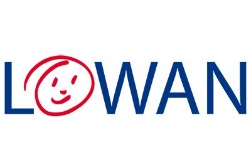 Kijk voor het actuele landelijke nieuws over nieuwkomersonderwijs op www.lowan.nl. Hier vindt u informatie over de laatste ontwikkelingen, passende lesmaterialen, informatiebijeenkomsten en financiering.        Lisette de Graaf, lisette.degraaf@inova-alkmaar.nl 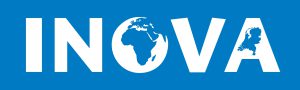  Routekaart gemeenten Bergen/ HeilooDoelgroepOnder nieuwkomersleerlingen wordt hier verstaan: Kinderen in de leeftijd van 6 t/m 12 jaar die rechtstreeks vanuit het buitenland instromen in het primair onderwijs in de gemeente Bergen en/of Heiloo;Kinderen in deze leeftijd, die al elders korter dan 1 jaar in Nederland onderwijs hebben genoten en de Nederlandse taal nog onvoldoende beheersen om hen direct te laten instromen in het regulier primair onderwijs in bovengenoemde gemeenten.4- en 5-jarigen stromen in bij reguliere basisscholen (school naar keuze in de woonwijk). Ondersteuning voor de leerling wordt gehaald vanuit de basis of lichte ondersteuning van de school. 	Aanmelding en inschrijvingOuders zoeken met hulp van INOVA naar een basisschool in de woonwijk (een moederschool). In overleg met de schoolleider, ouders en de medewerker van INOVA wordt de nieuwkomer aangemeld bij expertisecentrum De Waaier. Wanneer de nieuwkomer na een intakegesprek wordt geplaatst in het expertisecentrum, dan wordt hij/zij ingeschreven als leerling van expertisecentrum De Waaier. Wanneer in de Waaier geen directe plek heeft, wordt de nieuwkomer geplaatst op de wachtlijst en/of gekeken naar een andere plek. Van de moederschool wordt bij geen plekken op genoemde school, verwacht dat zij een onderwijsplek bieden aan deze leerling. Zodra er plaats is op De Waaier, wordt de nieuwkomer en ouder opgeroepen voor een intake. Na een jaar stroomt de nieuwkomer definitief uit naar de moederschool. De moederschool heeft zorgplicht voor de betreffende leerling. Uitstroom naar het VO is natuurlijk van toepassing wanneer groep 8 wordt afgerond tijdens het jaar taalonderwijs.VerwijzingScholen uit de gemeente Bergen en Heiloo hebben de samenwerkingsafspraak dat nieuwkomers het eerste jaar onderwijs volgen in de expertisecentrum  De Waaier. LeerlingenvervoerBinnen de gemeenten Bergen en Heiloo wordt het leerlingenvervoer in de vorm van een taxibusje voor de eerste 12 weken bekostigd, voorzover de reisafstand tussen woning en school daartoe aanleiding geeft. De aanvraag hiervoor gaat via de ouders van de leerling.  In de periode van 12 weken wordt beoordeeld of leerlingenvervoer ook na die 12 weken noodzakelijk blijft. Oekraiense kinderenDe oorlogsvluchtelingen uit de Oekraine die woonruimte hebben in de gemeenten Bergen of Heiloo schrijven kinderen in de kleuterleeftijd in op een school in de buurt.Kinderen die in de leeftijd van groep 3 t/m 8 vallen, hebben recht op taalonderwijs.Voor kinderen die in Schoorl/Groet wonen kan in overleg gekeken worden of er plek is op De Hoge Ven in Warmenhuizen aangezien dit geografisch dichterbij de woonplaats is dan Alkmaar.Voor kinderen die wonen in Egmond en Heiloo: zij kunnen naar de taalvoorziening de Waaier. Voor Oekraiense kinderen neem je altijd contact op met Mireille Koeleveld (de ambulant begeleider nieuwkomers) en met de vertegenwoordiger van jouw bestuur in de netwerkgroep Nieuwkomers van het Samenwerkingsverband PPO-NK.Deze situatie wordt regelmatig geëvalueerd gedurende het schooljaar. Dit i.v.m. de onzekere situatie in de Oekraine en de beslissingen die de oorlogsvluchtelingen moeten nemen over het wel of niet teruggaan  naar hun moederland. Tevens hebben de gemeentelijke taakstelling, de beschikbare woonruimte en de plek op de taalvoorziening effect op de plaatsing van de nieuwkomers.Overstap po-vo voor nieuwkomersVoor de overstap van primair onderwijs naar voortgezet onderwijs voor nieuwkomers is er een routekaart vastgelegd. Zie hiervoor deze link. Vertegenwoordiger(s) netwerkgroep nieuwkomersKoen ElbersBeleidsadviseur onderwijs ISOBkoen.elbers@isobscholen.nl 0251 - 319 888	 Mireille KoeleveldAmbulant begeleider nieuwkomers SWV PPO NKab.nieuwkomers@ppo-nk.nl06 18300015